МИНИСТЕРСТВО ПРОСВЕЩЕНИЯ РОССИЙСКОЙ ФЕДЕРАЦИИ‌Департамент образования Вологодской области 
‌‌‌Кирилловский муниципальный район‌​БОУ КМР "Горицкая СШ"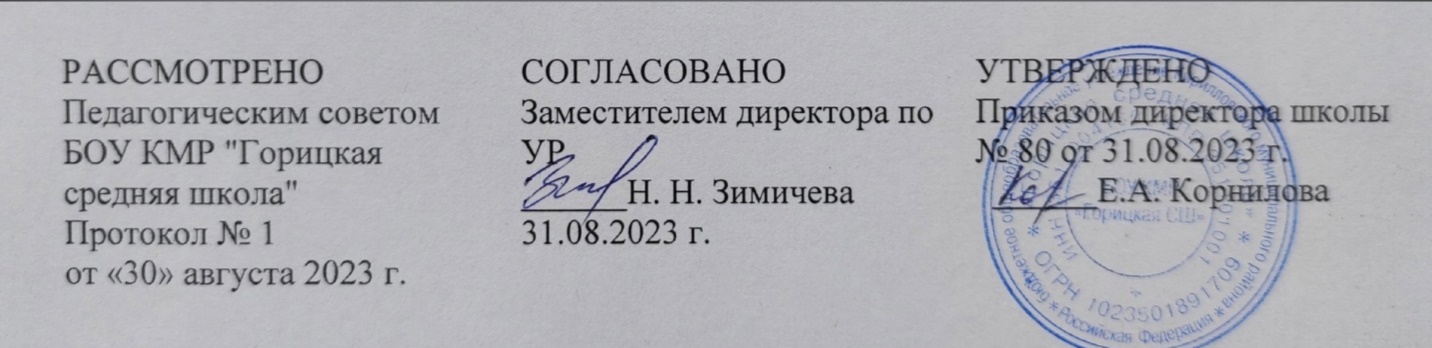 ‌РАБОЧАЯ ПРОГРАММАучебного предмета «Астрономия» для обучающихся 11 классов (с использованием цифрового и аналогового оборудования центра естественнонаучной направленности центра «Точка роста») Срок реализации программы(на 2023/24 учебный год) Составитель: Маклаков С.А. учитель физики и информатики​с. Горицы  2023‌​Пояснительная запискаРабочая программа составлена на основе:ФГОС. ООП СОО БОУКМР «Горицкая СШ».«Рабочей программы к УМК Б.А.Воронцова – Вельяминова, Е.К.Страута. Астрономия 11 класс» / автор: Е.К.Страут. М.:Дрофа, 2017. Реализация рабочей учебной программы осуществляется с помощью учебника «Астрономия.  Базовый уровень. 11 класс». Авторы: Б.А.Воронцов – Вельяминов, Е.К.Страут. М.: Дрофа, 2017.Учебная программа  11 класса  рассчитана на 34 часа (1 час в неделю). Планируемые результаты усвоения учебного предметаПланируемые личностные результаты освоения ООПЛичностные результаты в сфере отношений обучающихся к себе, к своему здоровью, к познанию себя:- ориентация обучающихся на достижение личного счастья, реализацию позитивных жизненных перспектив, инициативность, креативность, готовность и способность к личностному самоопределению, способность ставить цели и строить жизненные планы;- готовность и способность обеспечить себе и своим близким достойную жизнь в процессе самостоятельной, творческой и ответственной деятельности;- готовность и способность обучающихся к отстаиванию личного достоинства, собственного мнения, готовность и способность вырабатывать собственную позицию по отношению к общественно-политическим событиям прошлого и настоящего на основе осознания и осмысления истории, духовных ценностей и достижений нашей страны;- готовность и способность обучающихся к саморазвитию и самовоспитанию в соответствии с общечеловеческими ценностями и идеалами гражданского общества, потребность в физическом самосовершенствовании, занятиях спортивно-оздоровительной деятельностью;- принятие и реализация ценностей здорового и безопасного образа жизни, бережное, ответственное и компетентное отношение к собственному физическому и психологическому здоровью; - неприятие вредных привычек: курения, употребления алкоголя, наркотиков.Личностные результаты в сфере отношений обучающихся к России как к Родине (Отечеству): - российская идентичность, способность к осознанию российской идентичности в поликультурном социуме, чувство причастности к историко-культурной общности российского народа и судьбе России, патриотизм, готовность к служению Отечеству, его защите; - уважение к своему народу, чувство ответственности перед Родиной, гордости за свой край, свою Родину, прошлое и настоящее многонационального народа России, уважение к государственным символам (герб, флаг, гимн);- формирование уважения к русскому языку как государственному языку Российской Федерации, являющемуся основой российской идентичности и главным фактором национального самоопределения;- воспитание уважения к культуре, языкам, традициям и обычаям народов, проживающих в Российской Федерации.Личностные результаты в сфере отношений обучающихся к закону, государству и к гражданскому обществу: - гражданственность, гражданская позиция активного и ответственного члена российского общества, осознающего свои конституционные права и обязанности, уважающего закон и правопорядок, осознанно принимающего традиционные национальные и общечеловеческие гуманистические и демократические ценности, готового к участию в общественной жизни;- признание не отчуждаемости основных прав и свобод человека, которые принадлежат каждому от рождения, готовность к осуществлению собственных прав и свобод без нарушения прав и свобод других лиц, готовность отстаивать собственные права и свободы человека и гражданина согласно общепризнанным принципам и нормам международного права и в соответствии с Конституцией Российской Федерации, правовая и политическая грамотность;- мировоззрение, соответствующее современному уровню развития науки и общественной практики, основанное на диалоге культур, а также различных форм общественного сознания, осознание своего места в поликультурном мире; - интериоризация ценностей демократии и социальной солидарности, готовность к договорному регулированию отношений в группе или социальной организации;- готовность обучающихся к конструктивному участию в принятии решений, затрагивающих их права и интересы, в том числе в различных формах общественной самоорганизации, самоуправления, общественно значимой деятельности; - приверженность идеям интернационализма, дружбы, равенства, взаимопомощи народов; воспитание уважительного отношения к национальному достоинству людей, их чувствам, религиозным убеждениям;  - готовность обучающихся противостоять идеологии экстремизма, национализма, ксенофобии; коррупции; дискриминации по социальным, религиозным, расовым, национальным признакам и другим негативным социальным явлениям.Личностные результаты в сфере отношений обучающихся с окружающими людьми: - нравственное сознание и поведение на основе усвоения общечеловеческих ценностей, толерантного сознания и поведения в поликультурном мире, готовности и способности вести диалог с другими людьми, достигать в нем взаимопонимания, находить общие цели и сотрудничать для их достижения; - принятие гуманистических ценностей, осознанное, уважительное и доброжелательное отношение к другому человеку, его мнению, мировоззрению;- способность к сопереживанию и формирование позитивного отношения к людям, в том числе к лицам с ограниченными возможностями здоровья и инвалидам; бережное, ответственное и компетентное отношение к физическому и психологическому здоровью других людей, умение оказывать первую помощь;- формирование выраженной в поведении нравственной позиции, в том числе способности к сознательному выбору добра, нравственного сознания и поведения на основе усвоения общечеловеческих ценностей и нравственных чувств (чести, долга, справедливости, милосердия и дружелюбия); - развитие компетенций сотрудничества со сверстниками, детьми младшего возраста, взрослыми в образовательной, общественно полезной, учебно-исследовательской, проектной и других видах деятельности. Личностные результаты в сфере отношений обучающихся к окружающему миру, живой природе, художественной культуре: - мировоззрение, соответствующее современному уровню развития науки, значимости науки, готовность к научно-техническому творчеству, владение достоверной информацией о передовых достижениях и открытиях мировой и отечественной науки, заинтересованность в научных знаниях об устройстве мира и общества;- готовность и способность к образованию, в том числе самообразованию, на протяжении всей жизни; сознательное отношение к непрерывному образованию как условию успешной профессиональной и общественной деятельности; - экологическая культура, бережное отношения к родной земле, природным богатствам России и мира; понимание влияния социально-экономических процессов на состояние природной и социальной среды, ответственность за состояние природных ресурсов; умения и навыки разумного природопользования, нетерпимое отношение к действиям, приносящим вред экологии; приобретение опыта эколого-направленной деятельности;- эстетическое отношения к миру, готовность к эстетическому обустройству собственного быта. Личностные результаты в сфере отношений обучающихся к семье и родителям, в том числе подготовка к семейной жизни:- ответственное отношение к созданию семьи на основе осознанного принятия ценностей семейной жизни; - положительный образ семьи, родительства (отцовства и материнства), интериоризация традиционных семейных ценностей. Личностные результаты в сфере отношения обучающихся к труду, в сфере социально-экономических отношений:- уважение ко всем формам собственности, готовность к защите своей собственности, - осознанный выбор будущей профессии как путь и способ реализации собственных жизненных планов;- готовность обучающихся к трудовой профессиональной деятельности как к возможности участия в решении личных, общественных, государственных, общенациональных проблем;- потребность трудиться, уважение к труду и людям труда, трудовым достижениям, добросовестное, ответственное и творческое отношение к разным видам трудовой деятельности;- готовность к самообслуживанию, включая обучение и выполнение домашних обязанностей.Личностные результаты в сфере физического, психологического, социального и академического благополучия обучающихся:- физическое, эмоционально-психологическое, социальное благополучие обучающихся в жизни образовательной организации, ощущение детьми безопасности и психологического комфорта, информационной безопасности. Планируемые метапредметные результаты освоения ООПМетапредметные результаты освоения основной образовательной программы представлены тремя группами универсальных учебных действий (УУД).1.Регулятивные универсальные учебные действияВыпускник научится:- самостоятельно определять цели, задавать параметры и критерии, по которым можно определить, что цель достигнута;- оценивать возможные последствия достижения поставленной цели в деятельности, собственной жизни и жизни окружающих людей, основываясь на соображениях этики и морали;- ставить и формулировать собственные задачи в образовательной деятельности и жизненных ситуациях;- оценивать ресурсы, в том числе время и другие нематериальные ресурсы, необходимые для достижения поставленной цели;- выбирать путь достижения цели, планировать решение поставленных задач, оптимизируя материальные и нематериальные затраты; - организовывать эффективный поиск ресурсов, необходимых для достижения поставленной цели;- сопоставлять полученный результат деятельности с поставленной заранее целью. 2.Познавательные универсальные учебные действияВыпускник научится: - искать и находить обобщенные способы решения задач, в том числе, осуществлять развернутый информационный поиск и ставить на его основе новые (учебные и познавательные) задачи;- критически оценивать и интерпретировать информацию с разных позиций,  распознавать и фиксировать противоречия в информационных источниках;- использовать различные модельно-схематические средства для представления существенных связей и отношений, а также противоречий, выявленных в информационных источниках;- находить и приводить критические аргументы в отношении действий и суждений другого; спокойно и разумно относиться к критическим замечаниям в отношении собственного суждения, рассматривать их как ресурс собственного развития;- выходить за рамки учебного предмета и осуществлять целенаправленный поиск возможностей для  широкого переноса средств и способов действия;- выстраивать индивидуальную образовательную траекторию, учитывая ограничения со стороны других участников и ресурсные ограничения;- менять и удерживать разные позиции в познавательной деятельности.3.Коммуникативные универсальные учебные действияВыпускник научится:- осуществлять деловую коммуникацию как со сверстниками, так и со взрослыми (как внутри образовательной организации, так и за ее пределами), подбирать партнеров для деловой коммуникации исходя из соображений результативности взаимодействия, а не личных симпатий;- при осуществлении групповой работы быть как руководителем, так и членом команды в разных ролях (генератор идей, критик, исполнитель, выступающий, эксперт и т.д.);- координировать и выполнять работу в условиях реального, виртуального и комбинированного взаимодействия;- развернуто, логично и точно излагать свою точку зрения с использованием адекватных (устных и письменных) языковых средств;- распознавать конфликтогенные ситуации и предотвращать конфликты до их активной фазы, выстраивать деловую и образовательную коммуникацию, избегая личностных оценочных суждений.В результате изучения учебного предмета «Астрономия» на уровне среднего общего образования выпускник на базовом уровне научится:.—воспроизводить сведения по истории развития астрономии, ее связях с физикой и математикой;—использовать полученные ранее знания для объяснения устройства и принципа работы телескопа.– воспроизводить горизонтальную и экваториальную системы координат;—воспроизводить определения терминов и понятий (созвездие, высота и кульминация звезд и Солнца, эклиптика, местное, поясное, летнее и зимнее время);—объяснять необходимость введения високосных лет и нового календарного стиля;—объяснять наблюдаемые невооруженным глазом движения звезд и Солнца на различных географических широтах, движение и фазы Луны, причины затмений Луны и Солнца;— применять звездную карту для поиска на небе определенных созвездий и звезд.—воспроизводить исторические сведения о становлении и развитии гелиоцентрической системы мира;—воспроизводить определения терминов и понятий (конфигурация планет, синодический и сидерический периоды обращения планет, горизонтальный параллакс, угловые размеры объекта, астрономическая единица);—вычислять расстояние до планет по горизонтальному параллаксу, а их размеры по угловым размерам и расстоянию;—формулировать законы Кеплера, определять массы планет на основе третьего (уточненного) закона Кеплера;—описывать особенности движения тел Солнечной системы под действием сил тяготения по орбитам с различным эксцентриситетом;—объяснять причины возникновения приливов на Земле и возмущений в движении тел Солнечной системы;—характеризовать особенности движения и маневров космических аппаратов для исследования тел Солнечнойсистемы.—формулировать и обосновывать основные положения современной гипотезы о формировании всех тел Солнечной системы из единого газопылевого облака;—определять и различать понятия (Солнечная система, планета, ее спутники, планеты земной группы, планеты-гиганты, кольца планет, малые тела, астероиды, планеты-карлики, кометы, метеороиды, метеоры, болиды, метеориты);—описывать природу Луны и объяснять причины ее отличия от Земли;—перечислять существенные различия природы двух групп планет и объяснять причины их возникновения;—проводить сравнение Меркурия, Венеры и Марса с Землей по рельефу поверхности и составу атмосфер, указывать следы эволюционных изменений природы этих планет;—объяснять механизм парникового эффекта и его значение для формирования и сохранения уникальной природыЗемли;—описывать характерные особенности природы планет-гигантов, их спутников и колец;—характеризовать природу малых тел Солнечной системы и объяснять причины их значительных различий;—описывать явления метеора и болида, объяснять процессы, которые происходят при движении тел, влетающих в атмосферу планеты с космической скоростью;—описывать последствия падения на Землю крупных метеоритов;—объяснять сущность астероидно-кометной опасности, возможности и способы ее предотвращения.—определять и различать понятия (звезда, модель звезды, светимость, парсек, световой год);—характеризовать физическое состояние вещества Солнца и звезд и источники их энергии;—описывать внутреннее строение Солнца и способы передачи энергии из центра к поверхности;—объяснять механизм возникновения на Солнце грануляции и пятен;—описывать наблюдаемые проявления солнечной активности и их влияние на Землю;—вычислять расстояние до звезд по годичному параллаксу;—называть основные отличительные особенности звезд различных последовательностей на диаграмме «спектр — светимость»;—сравнивать модели различных типов звезд с моделью Солнца;—объяснять причины изменения светимости переменных звезд;—описывать механизм вспышек Новых и Сверхновых;—оценивать время существования звезд в зависимости от их массы;—описывать этапы формирования и эволюции звезды;—характеризовать физические особенности объектов, возникающих на конечной стадии эволюции звезд: белых карликов, нейтронных звезд и черных дыр.—объяснять смысл понятий (космология, Вселенная, модель Вселенной, Большой взрыв, реликтовое излучение);—характеризовать основные параметры Галактики (размеры, состав, структура и кинематика);—определять расстояние до звездных скоплений и галактик по цефеидам на основе зависимости «период — светимость»;—распознавать типы галактик (спиральные, эллиптические, неправильные);—сравнивать выводы А. Эйнштейна и А. А. Фридмана относительно модели Вселенной;—обосновывать справедливость модели Фридмана результатами наблюдений «красного смещения» в спектрах галактик;—формулировать закон Хаббла;—определять расстояние до галактик на основе закона Хаббла; по светимости Сверхновых;—оценивать возраст Вселенной на основе постоянной Хаббла;—интерпретировать обнаружение реликтового излучения как свидетельство в пользу гипотезы Горячей Вселенной;—классифицировать основные периоды эволюции Вселенной с момента начала ее расширения — Большого взрыва;—интерпретировать современные данные об ускорении расширения Вселенной как результата действия антитяготения «темной энергии» — вида материи, природа которой еще неизвестна.–систематизировать знания о методах исследования и современном состоянии проблемы существования жизни во Вселенной.Выпускник на базовом уровне получит возможность научиться:- приводить примеры: роли астрономии в развитии цивилизации, использования методов исследований в астрономии, различных диапазонов электромагнитных излучений для получения информации об объектах Вселенной, получения астрономической информации с помощью космических аппаратов и спектрального анализа, влияния солнечной активности на Землю;- описывать и объяснять: различия календарей, условия наступления солнечных и лунных затмений, фазы Луны, суточные движения светил, причины возникновения приливов и отливов; принцип действия оптического телескопа, взаимосвязь физико-химических характеристик звезд с использованием диаграммы "цвет-светимость", физические причины, определяющие равновесие звезд, источник энергии звезд и происхождение химических элементов, красное смещение с помощью эффекта Доплера;- характеризовать особенности методов познания астрономии, основные элементы и свойства планет Солнечной системы, методы определения расстояний и линейных размеров небесных тел, возможные пути эволюции звезд различной массы;- находить на небе основные созвездия Северного полушария, в том числе: Большая Медведица, Малая Медведица, Волопас, Лебедь, Кассиопея, Орион; самые яркие звезды, в том числе: Полярная звезда, Арктур, Вега, Капелла, Сириус, Бетельгейзе;- использовать компьютерные приложения для определения положения Солнца, Луны и звезд на любую дату и время суток для данного населенного пункта;-использовать приобретенные знания и умения в практической деятельности и повседневной жизни для:-понимания взаимосвязи астрономии с другими науками, в основе которых лежат знания по астрономии, отделение ее от лженаук;-оценивания информации, содержащейся в сообщениях СМИ, Интернете,научно-популярных статьях.Обеспечить достижение планируемых результатов освоения основной образовательной программы, создать основу для самостоятельного успешного усвоения обучающимися новых знаний, умений, видов и способов деятельности должен системно-деятельностный подход. В соответствии с этим подходом именно активность обучающихся признается основой достижения развивающих целей образования — знания не передаются в готовом виде, а добываются учащимися в процессе познавательной деятельности.В результате учебно-исследовательской и проектной деятельности   выпускник    получит   представление:о философских и методологических основаниях научной деятельности и научных методах, применяемых в исследовательской и проектной деятельности;о таких понятиях, как «концепция», «научная   гипотеза»,«метод»,  «эксперимент»,  «надежность  гипотезы», «модель»,«метод сбора» и «метод анализа данных»;о том, чем отличаются исследования в гуманитарных областях от исследований в естественных науках;об истории науки;о новейших разработках в области науки и технологий;о правилах и законах, регулирующих отношения в научной, изобретательской и исследовательских областях деятельности (патентное право, защита авторского права и т. п.);о деятельности организаций, сообществ и структур, заинтересованных в результатах исследований и предоставляющих ресурсы для проведения исследований и реализации проектов (фонды, государственные структуры, краудфандинговые структуры и т. п.).Выпускник сможет:• решать задачи, находящиеся на стыке нескольких учебных дисциплин (межпредметные задачи);использовать основной алгоритм исследования при решении своих учебно-познавательных задач;использовать основные принципы проектной деятельности при решении своих учебно-познавательных задач и задач, возникающих в культурной и социальной жизни;использовать элементы математического моделирования при решении исследовательских задач;использовать элементы математического анализа для интерпретации результатов, полученных в ходе учебно-исследовательской работы.С точки зрения формирования универсальных учебных действий, в ходе освоения принципов учебно-исследовательской и проектной деятельностей выпускник научится:формулировать научную гипотезу, ставить цель в рамках исследования и проектирования, исходя из культурной нормы и сообразуясь с представлениями об общем благе;восстанавливать контексты и пути развития того или иного вида научной деятельности, определяя место своего исследования или проекта в общем культурном пространстве;отслеживать и принимать во внимание тренды и тенденции развития различных видов деятельности, в том числе научных, учитывать их при постановке собственных целей;оценивать ресурсы, в том числе и нематериальные, такие, как время, необходимые для достижения поставленной цели;находить различные источники материальных и нематериальных ресурсов, предоставляющих средства для проведения исследований и реализации проектов в различных областях деятельности человека;вступать в коммуникацию с держателями различных типов ресурсов, точно и объективно презентуя свой проект или возможные результаты исследования, с целью обеспечения продуктивного  взаимовыгодного сотрудничества;самостоятельно и совместно с другими авторами разрабатывать систему параметров и критериев оценки эффективности и продуктивности реализации проекта или исследования на каждом этапе реализации и по завершении работы;адекватно оценивать риски реализации проекта и проведения исследования и предусматривать пути минимизации этих рисков;адекватно оценивать последствия реализации своего проекта (изменения, которые он повлечет в жизни других людей, сообществ);адекватно оценивать дальнейшее развитие своего проекта или исследования, видеть возможные варианты применения результатов.Содержание программыАстрономия, ее значение и связь с другими науками Астрономия, ее связь с другими науками. Структура и масштабы Вселенной. Особенности астрономических методов исследования. Телескопы и радиотелескопы. Всеволновая астрономия.Практические основы астрономииЗвезды и созвездия. Звездные карты, глобусы и атласы. Видимое движение звезд на различных географических широтах. Кульминация светил. Видимое годичное движение Солнца. Эклиптика. Движение и фазы Луны. Затмения Солнца и Луны. Время и календарь.Строение Солнечной системыРазвитие представлений о строении мира. Геоцентрическая система мира. Становление гелиоцентрической системы мира. Конфигурации планет и условия их видимости. Синодический и сидерический (звездный) периоды обращения планет. Законы Кеплера. Определение расстояний и размеров тел в Солнечной системе. Горизонтальный параллакс. Движение небесных тел под действием сил тяготения. Определение массы небесных тел. Движение искусственных спутников Земли и космических аппаратов в Солнечной системе.Природа тел Солнечной системыСолнечная система как комплекс тел, имеющих общее происхождение. Земля и Луна — двойная планета. Исследования Луны космическими аппаратами. Пилотируемые полеты на Луну. Планеты земной группы. Природа Меркурия, Венеры и Марса. Планеты-гиганты, их спутники и кольца. Малые тела Солнечной системы: астероиды, планеты-карлики, кометы, метеороиды. Метеоры, болиды и метеориты.Солнце и звездыИзлучение и температура Солнца. Состав и строение Солнца. Источник его энергии. Атмосфера Солнца. Солнечная активность и ее влияние на Землю. Звезды — далекие солнца. Годичный параллакс и расстояния до звезд. Светимость, спектр, цвет и температура различных классов звезд.Диаграмма «спектр—светимость». Массы и размеры звезд. Модели звезд. Переменные и нестационарные звезды. Цефеиды — маяки Вселенной. Эволюция звезд различной массы.Строение и эволюция Вселенной. Жизнь и разум во ВселеннойНаша Галактика. Ее размеры и структура. Два типа населения Галактики. Межзвездная среда: газ и пыль. Спиральные рукава. Ядро Галактики. Области звездообразования. Вращение Галактики. Проблема «скрытой» массы. Разнообразие мира галактик. Квазары. Скопления и сверхскопления галактик. Основы современной космологии. «Красное смещение» и закон Хаббла. Нестационарная Вселенная А. А. Фридмана. Большой взрыв. Реликтовое излучение. Ускорение расширения Вселенной. «Темная энергия» и антитяготение.Проблема существования жизни вне Земли. Условия, необходимые для развития жизни. Поиски жизни на планетах Солнечной системы. Сложные органические соединения в космосе. Современные возможности космонавтики и радиоастрономии для связи с другими цивилизациями. Планетные системы у других звезд. Человечество заявляет о своем существовании.Тематическое  планированиеКалендарно- тематическое планирование  (34 часа; 1 час в неделю)№ п/пТемаРеализация воспитательного потенциала урока через модуль «Школьный урок»Колич.часов1Астрономия, ее значение и связь с другими науками. День Знаний.22Практические основы астрономии.Международный день Распространения грамотности.  Интеллектуальные интернет – конкурсы («Учи.ру, Решу ЕГЭ) 53Строение Солнечной системы.Предметная олимпиада24Законы движения небесных телВсероссийский урок «Экология и энергосбережение» в рамках Всероссийского фестиваля энергосбережения –Вместе Ярче.55Природа тел Солнечной системы.Урок исследований.86Солнце и звезды.Урок проектной деятельности67Строение и эволюция Вселенной. Жизнь и разум во Вселенной.День Земли. День космонавтики. Урок исследование «Космос — это мы» 6Итого:34№ урокаТема урокаДатаДата№ урокаТема урокапо планупо факту1. Астрономия, ее значение и связь с другими науками (2 ч).1Что изучает астрономия.2Наблюдения – основа астрономии.2. Практические основы астрономии (5 ч).3Звезды и созвездия. Небесные координаты. Звездные карты. 4Видимое движение звезд на различных географических широтах.5Годичное движение Солнца. Эклиптика.6Движение и фазы Луны. Затмения Солнца и Луны.7Время и календарь.3. Строение Солнечной системы (2 ч).8Развитие представлений о строении мира. 9Конфигурации планет. Синодический период.4. Законы движения небесных тел (5 ч)10Законы движения планет Солнечной системы.11Определение расстояний и размеров тел в Солнечной системе.12Практическая работа с планом Солнечной системы.13Открытие и применение закона всемирного тяготения.14Движение искусственных спутников и космических аппаратов (КА) в Солнечной системе.5. Природа тел Солнечной системы (8 ч).15Солнечная система как комплекс тел. Имеющих общее происхождение.16Земля и Луна – двойная планете.17Две группы планет.18Природа планет земной группы.19Урок – дискуссия «Парниковый эффект: польза или вред?»20Планеты – гиганты, их спутники и кольца.21Малые тела Солнечной системы (астероиды, карликовые планеты и кометы).22Метеоры, болиды, метеориты.6. Солнце и звезды (6 ч).23Солнце: его состав и внутреннее строение.24Солнечная активность и ее влияние на Землю.25Физическая природа звезд.26Переменные и нестационарные звезды.27Эволюция звезд.28Проверочная работа «Солнце и  Солнечная система».7. Строение и эволюция Вселенной.  Жизнь и разум во Вселенной (6 ч).29Наша галактика.30Другие звездные системы – галактики.31Космология начала XX в. Основы современной космологии.32Итоговый контроль.33Урок – конференция «Одиноки ли мы во Вселенной?34Итоговый урок.